PLANINSKO ORIENTACIJSKO TEKMOVANJE LIGE SMREKOVECV soboto, 13.4.2024 je s startom in ciljem na CVIU potekalo planinsko orientacijsko tekmovanje.Udeležilo se ga je 116 tekmovalcev iz 32 ekip. Organizacijo tekmovanja je izvedlo 12 prostovoljcev PD Velenje.Tekmovanje je potekalo v šestih kategorija, od osnovnošolskih, družinskih, do veteranskih ekip.Bilo je naporno in zabavno.Nekaj utrinkov s tekmovanja: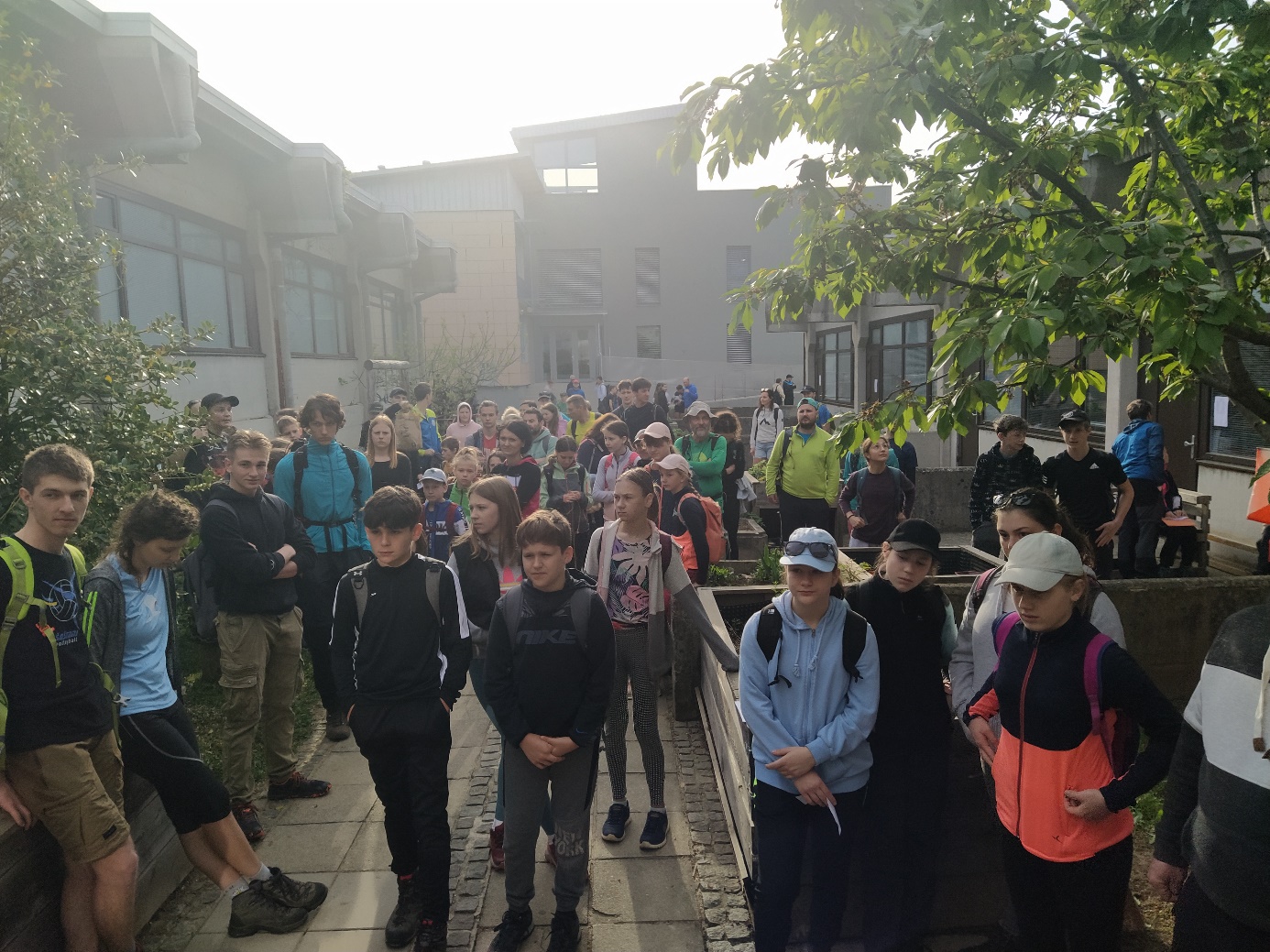 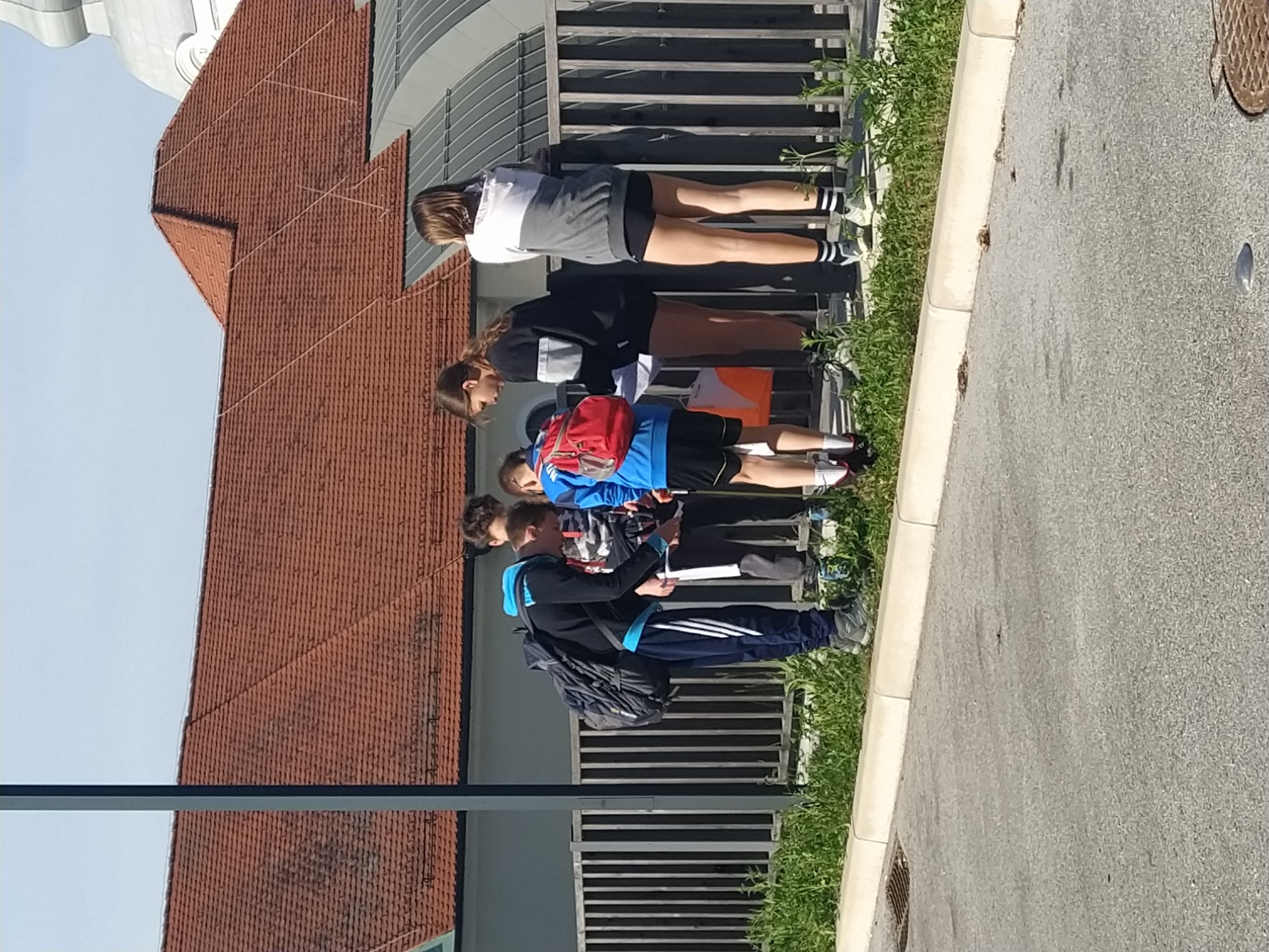 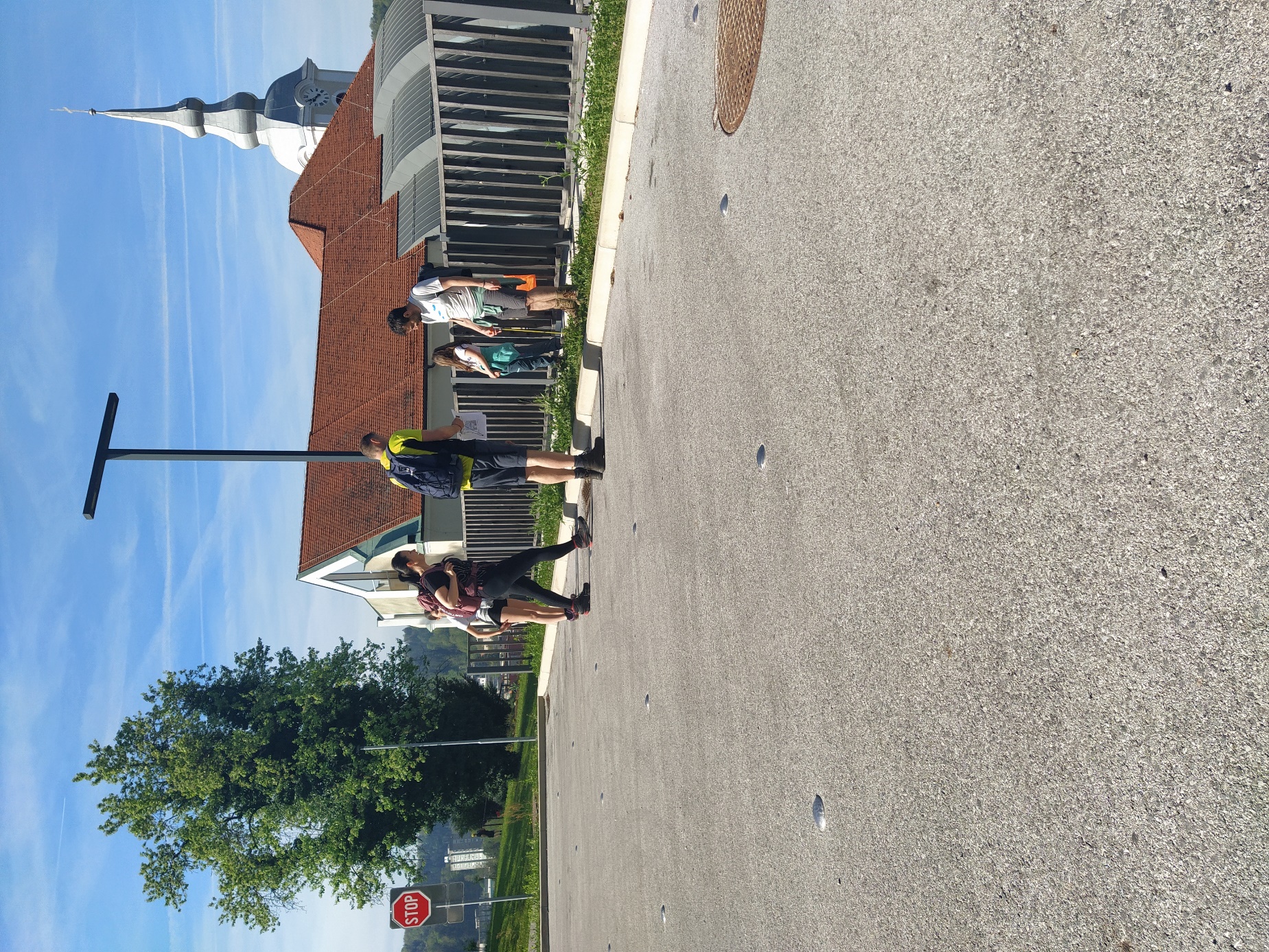 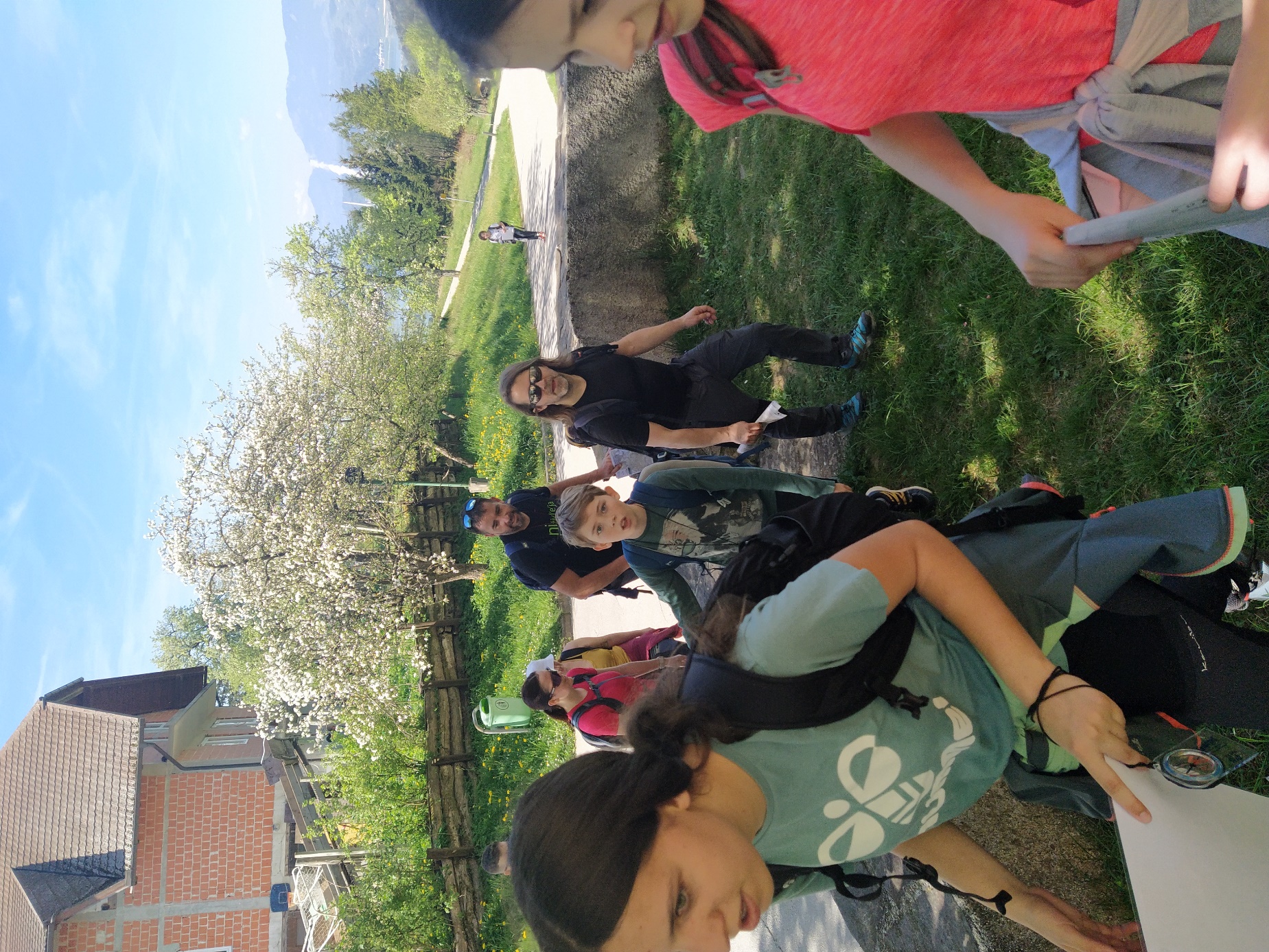 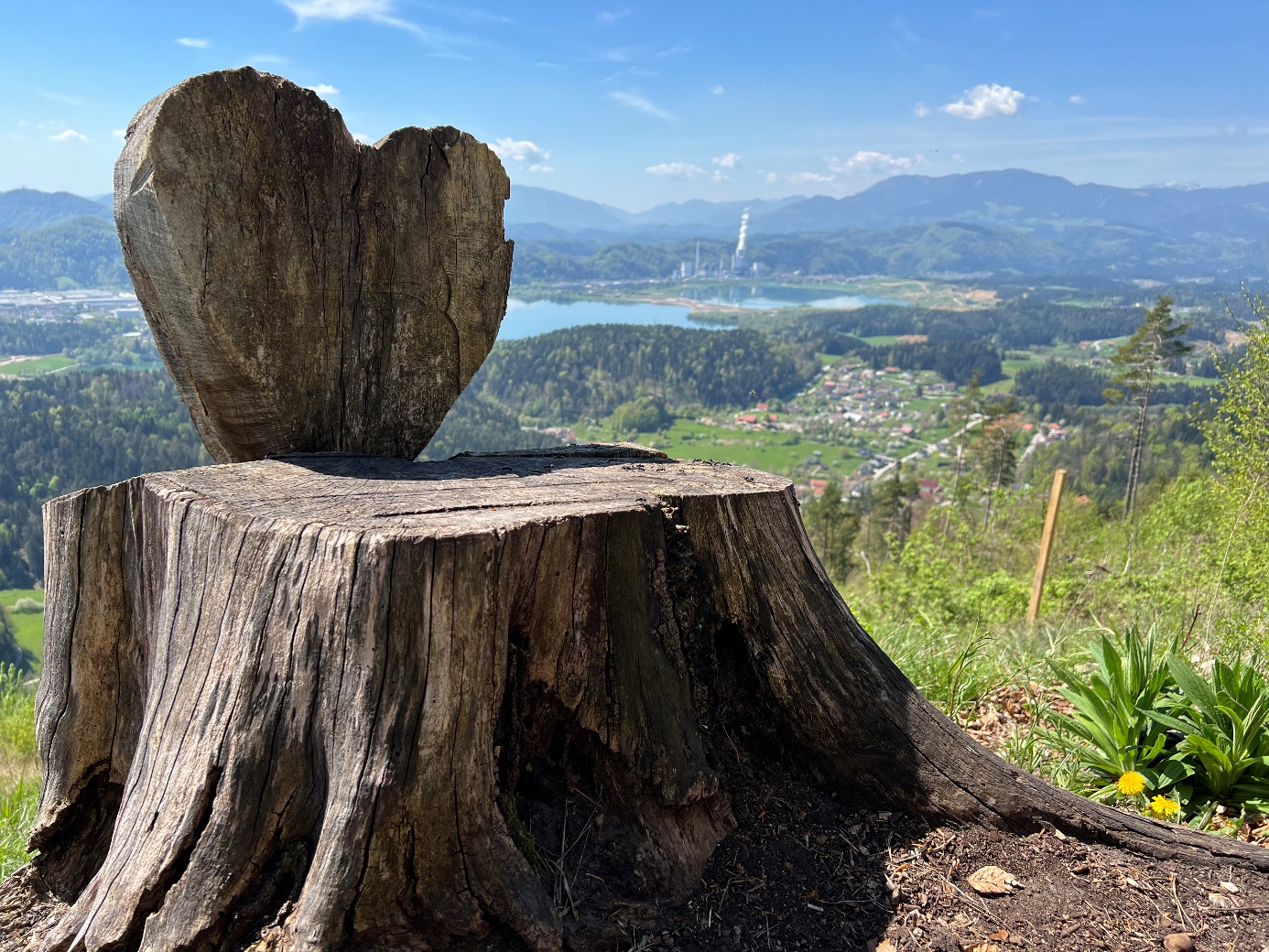 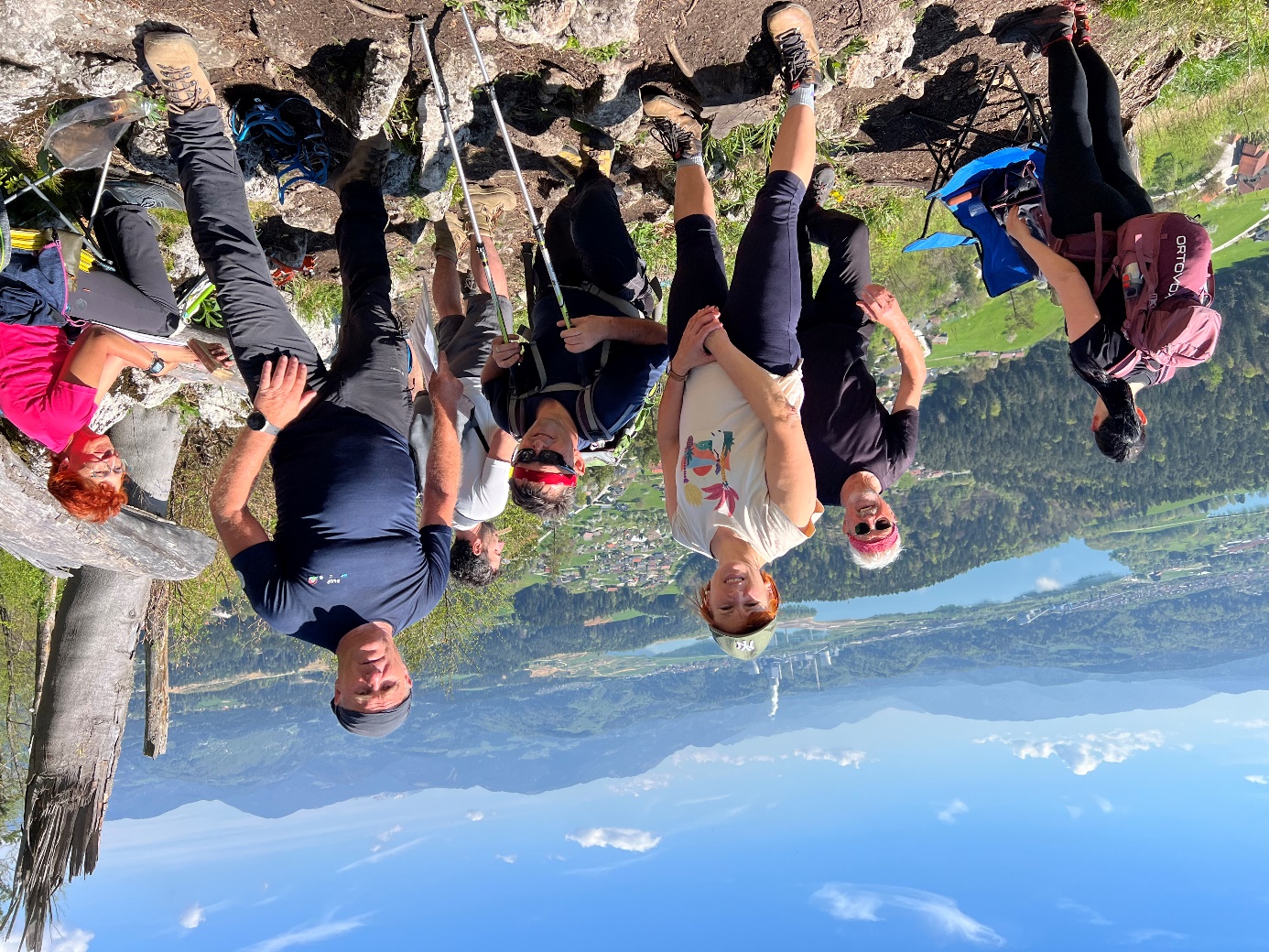 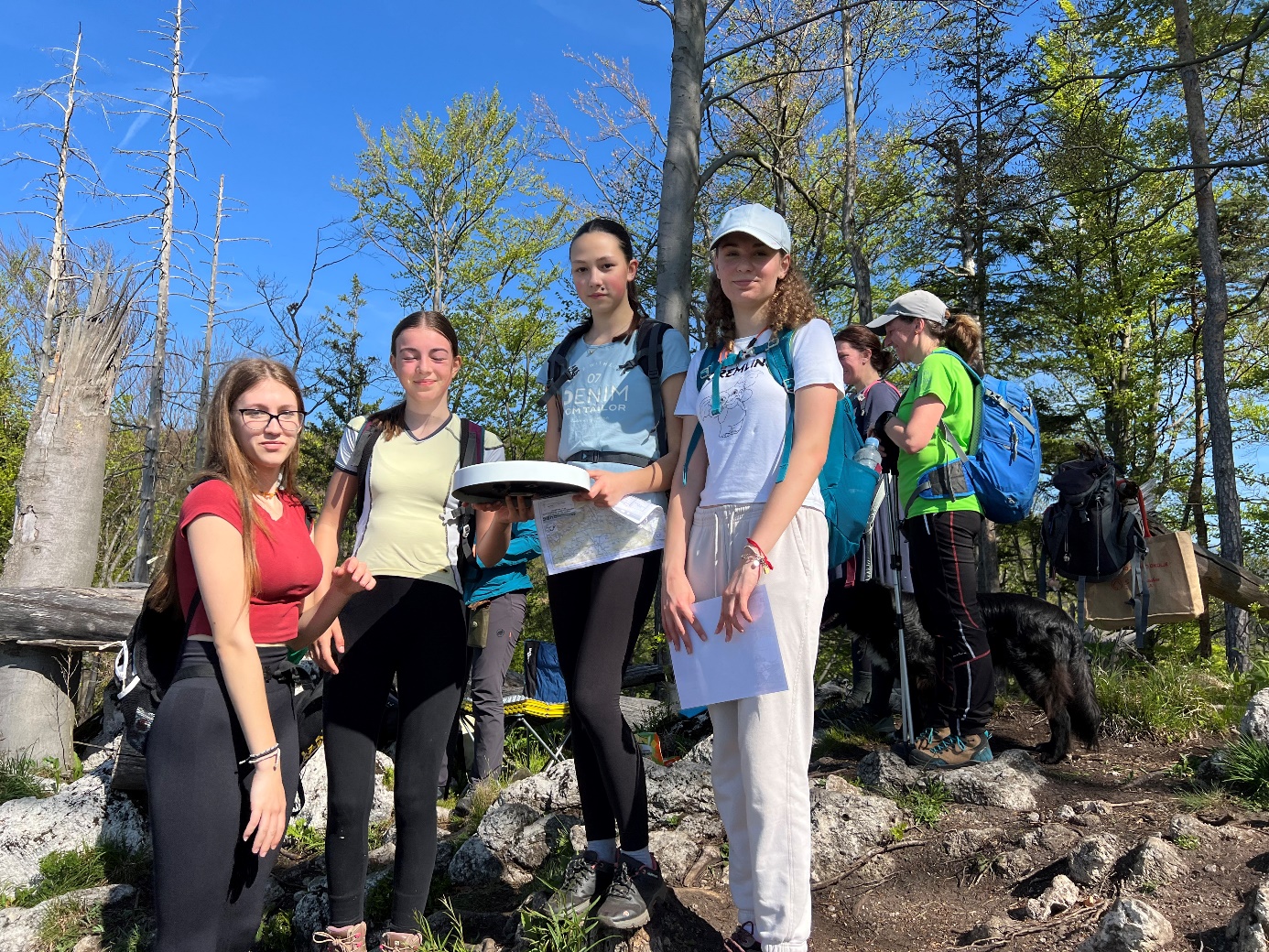 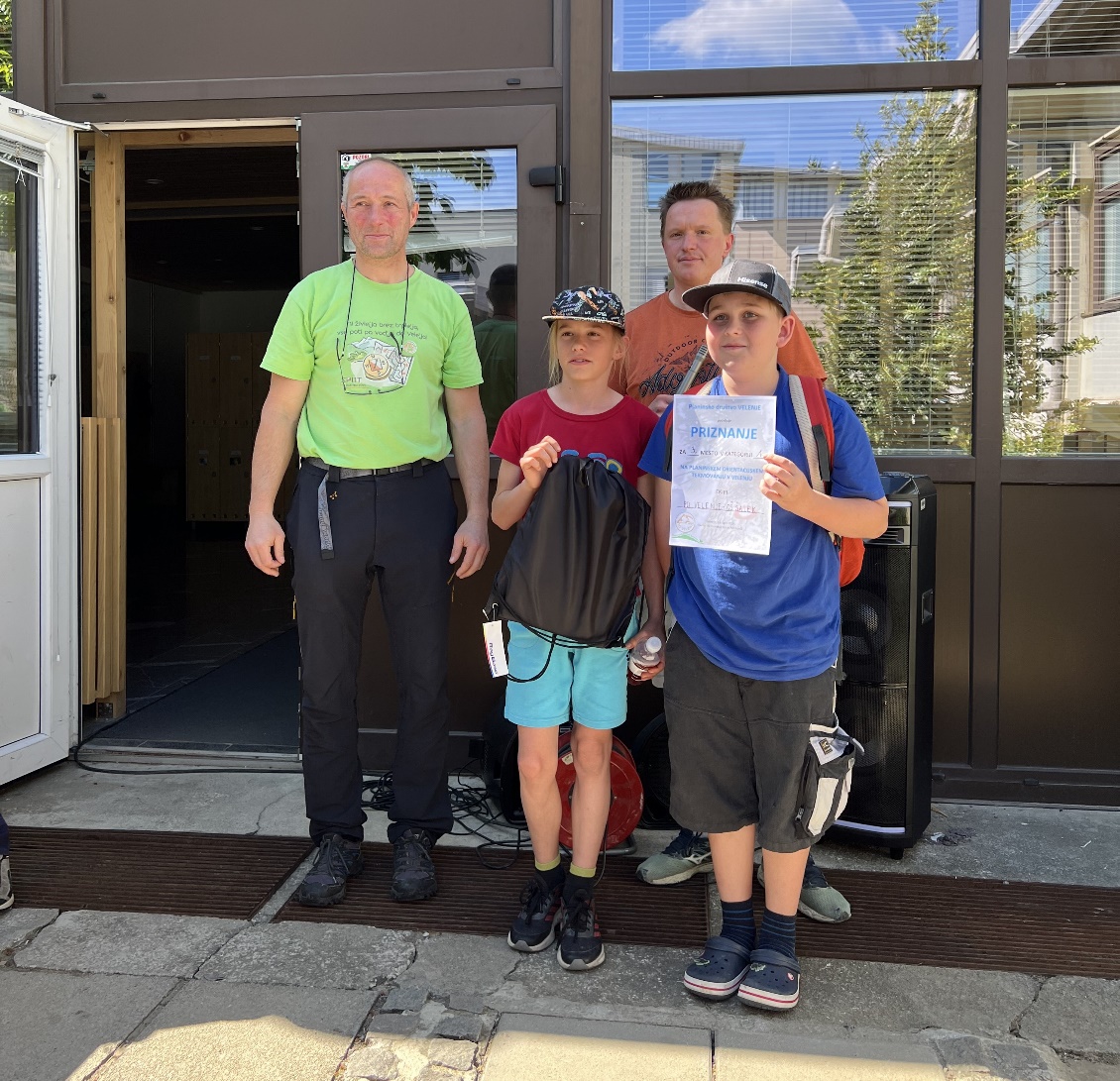 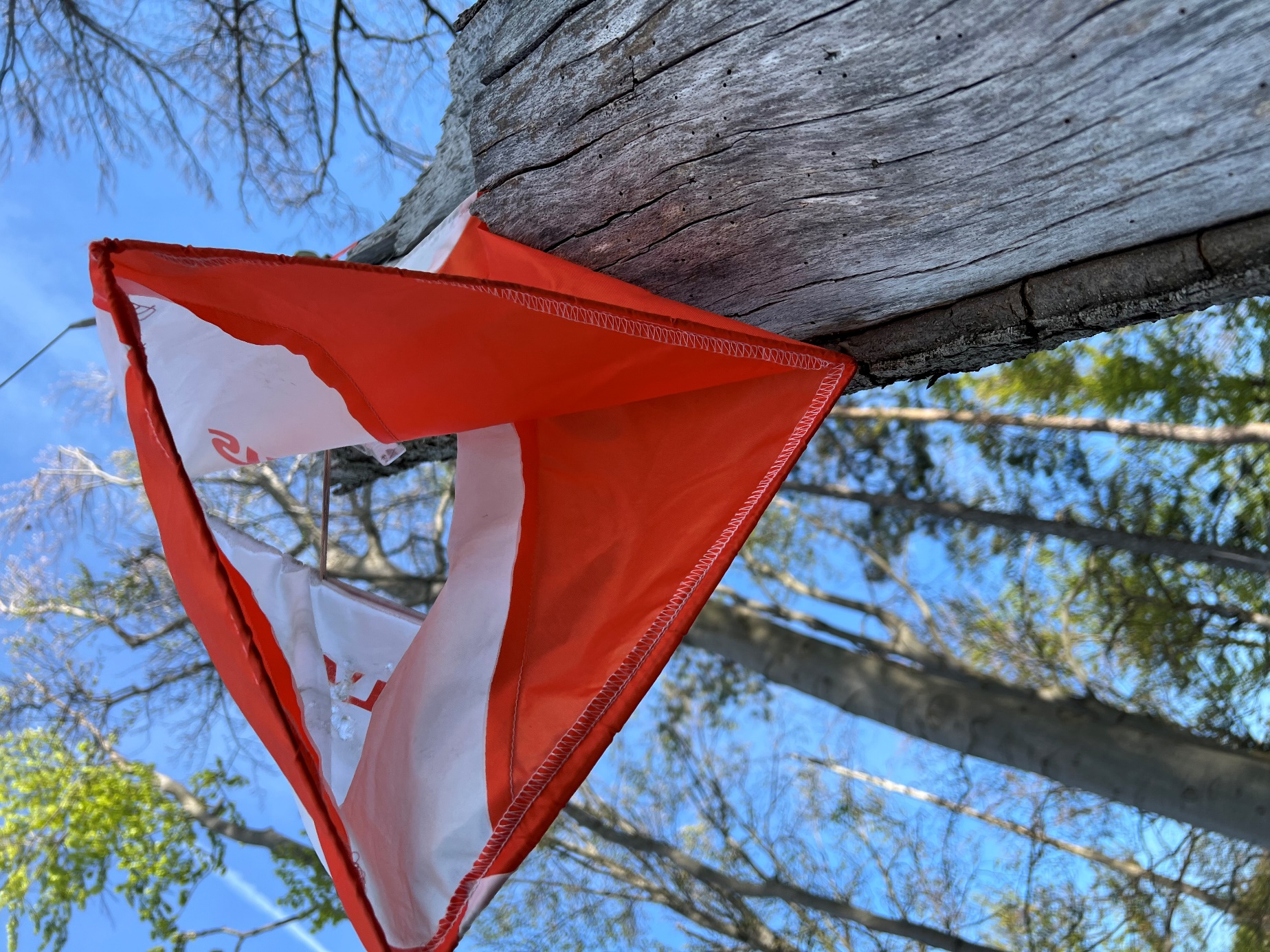 